Set 1 Sounds: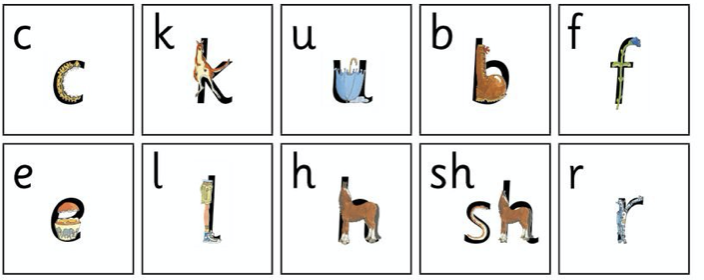 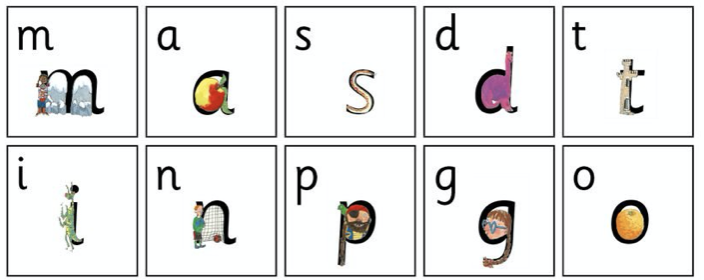 